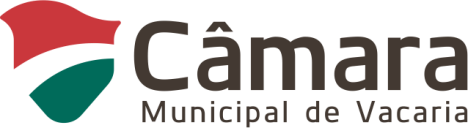 QUADRO DEMONSTRATIVO DO VALOR DAS DIÁRIAS DE VIAGEMServidores e VereadoresResolução n° 024, de 06 de Outubro de 2021O Valor das Diárias esta definido em quantidade de VRMs - Valor de Referência MunicipalPara o ano de 2022, o valor da VRM é de R$ 4,0000 ( Lei Complementar 102/2021)A Diária Integral será concedida quando do afastamento da sede do município, por um período de 24 (vinte e quatro) horas, ou quando o deslocamento exigir pernoite.A Diária pela metade será concedida quando o deslocamento não exigir pernoite fora da sede do município, mas exigir pelo menos duas refeições (Café, Almoço ou Janta).Quando o deslocamento exigir apenas uma refeição fora da sede do município, não será concedida Diária, e a refeição será indenizada mediante comprovação, não se admitindo valor que supere meia Diária.Valores válidos a partir de 01 de Janeiro de 2022.Servidores Públicos MunicipaisServidores Públicos MunicipaisServidores Públicos MunicipaisServidores Públicos MunicipaisServidores Públicos MunicipaisLocal deValor em VRMs Valor em VRMs Valor em R$Valor em R$Local deDiáriaDiária P/DiáriaDiária P/DestinoIntegralMetadeIntegralMetadeInterior do Estado do RS8040320,00  160,00 Capital do Estado ( Porto Alegre )9648384,00  192,00 Fora do Estado ( Exceto Capital Federal)11256448,00  224,00 Capital Federal ( Brasília )200100800,00  400,00 Agentes Políticos Municipais - VereadoresAgentes Políticos Municipais - VereadoresAgentes Políticos Municipais - VereadoresAgentes Políticos Municipais - VereadoresAgentes Políticos Municipais - VereadoresLocal deValor em VRMs Valor em VRMs Valor em R$Valor em R$Local deDiáriaDiária P/DiáriaDiária P/DestinoIntegralMetadeIntegralMetadeInterior do Estado do RS11055440,00  220,00 Capital do Estado ( Porto Alegre )12060480,00  240,00 Fora do Estado ( Exceto Capital Federal)14070560,00  280,00 Capital Federal ( Brasília )2601301.040,00  520,00 Exterior4602301.840,00  920,00 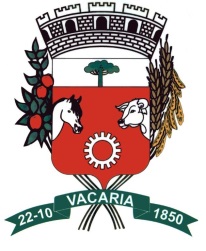 Rua Julio de Castilhos, 1.302, Centro95200-000, Vacaria-RS(54)3232.1003 - 0800.510.1003camara@camaravacaria.rs.gov.brwww.camaravacaria.rs.gov.br